Oleksandr KuznetsovExperience:Documents and further information:Having considered the proposal on the work on the Storage tanker or Shuttle tanker. I have the certificate courses spetsealizirovanyh engines MAN B&W ME series received in Korea.Position applied for: 2nd EngineerDate of birth: 30.04.1985 (age: 32)Citizenship: UkraineResidence permit in Ukraine: YesCountry of residence: UkraineCity of residence: MykolayivContact Tel. No: +38 (099) 271-84-97E-Mail: kuznetsovau3004@mail.ruU.S. visa: Yes. Expiration date 19.12.2018E.U. visa: NoUkrainian biometric international passport: Not specifiedDate available from: 25.02.2016English knowledge: ExcellentMinimum salary: 11000 $ per monthPositionFrom / ToVessel nameVessel typeDWTMEBHPFlagShipownerCrewing2nd Engineer10.06.2017-14.05.2017DENSA CROCODILEOil Product Tanker105000-&mdash;2nd Engineer08.03.2016-15.08.2016DENSA CROCODILEOil Product Tanker105000MAN B&W 6G60ME-C9.212710&mdash;2nd Engineer27.05.2015-28.09.2015Densa CrocodileOil Product Tanker105000MAN BW 6S60ME14000Marshall Island&mdash;2nd Engineer30.08.2014-28.12.2014Densa AlligatorOil Product Tanker105000MAN BW 6S60ME14000Marshall IslandDensa TankerThome2nd Engineer08.01.2014-22.04.2014DanubiaOil Product Tanker68000MAN BW 6S60 MC12900LiberiaAhrenkiel Shipmanagement GMBhLais2nd Engineer04.08.2013-08.06.2013LobeliaOil Chemical Tanker38000MAN BW 6S50VC-C9480LiberiaAhrenkiel Shipmanagement GMBhLais2nd Engineer00.00.0000-06.03.2012AS OceaniaOil Product Tanker43000MAN BW 6S50MC10693LiberiaAhrenkiel Shipmanagement GMBhLais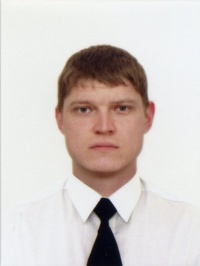 